СУМСЬКА МІСЬКА РАДАVІІ СКЛИКАННЯ ______ СЕСІЯРІШЕННЯРозглянувши звернення ГРОМАДСЬКОЇ ОРГАНІЗАЦІЇ «ЛЮДЕЙ З ІНВАЛІДНІСТЮ «ДОЛЯ» про встановлення орендної плати за користування нежитловими приміщеннями, відповідно до статей 16, 17 Закону України «Про оренду державного та комунального майна», пункту 127 Порядку передачі в оренду державного та комунального майна, затвердженого постановою Кабінету Міністрів України від 03 червня 2020 року № 483 «Деякі питання оренди державного та комунального майна» та пункту 8 Методики розрахунку орендної плати за майно територіальної громади міста Суми та пропорції її розподілу, затвердженої рішенням Сумської міської ради від 01 лютого 2012 року 
№ 1186 – МР (зі змінами), враховуючи пропозиції постійної комісії з питань законності, взаємодії з правоохоронними органами, запобігання та протидії корупції, місцевого самоврядування, регламенту, депутатської діяльності та етики, з питань майна комунальної власності та приватизації Сумської міської ради (протокол від 28 липня 2020 року № 93), керуючись статтею 25, частиною п’ятою статті 60 Закону України «Про місцеве самоврядування в Україні», Сумська міська радаВИРІШИЛА:1. Продовжити дію рішення Сумської міської ради 
від 13 листопада 2019 року № 5951-МР «Про встановлення орендної плати ГРОМАДСЬКІЙ ОРГАНІЗАЦІЇ «ЛЮДЕЙ З ІНВАЛІДНІСТЮ «ДОЛЯ» за користування майном комунальної власності Сумської міської об’єднаної територіальної громади» на 2021 рік.2. Департаменту забезпечення ресурсних платежів Сумської міської ради                       (Клименко Ю.М.) внести відповідні зміни до договору оренди в порядку, встановленому чинним законодавством.3. Організацію виконання цього рішення покласти на першого заступника міського голови Войтенка В.В.Сумський міський голова                                                                      О.М.ЛисенкоВиконавець: Михайлик Т.О.__________________ Ініціатор розгляду питання – постійна комісія з питань законності, взаємодії з правоохоронними органами, запобігання та протидії корупції, місцевого самоврядування, регламенту, депутатської діяльності та етики, з питань майна  комунальної власності та приватизації Сумської міської ради.Проєкт підготовлено Департаментом забезпечення ресурсних платежів Сумської міської ради.Доповідач: Клименко Ю.М.ЛИСТ ПОГОДЖЕННЯдо проєкту рішення Сумської міської ради«Про продовження дії рішення Сумської міської ради від 13 листопада 2019 року № 5951-МР «Про встановлення орендної плати ГРОМАДСЬКІЙ ОРГАНІЗАЦІЇ «ЛЮДЕЙ З ІНВАЛІДНІСТЮ «ДОЛЯ» за користування майном комунальної власності Сумської міської об’єднаної територіальної громади» на 2021 рік»Проєкт рішення підготовлений з урахуванням вимог Закону України «Про доступ до публічної інформації» та Закону України «Про захист персональних даних»______________ Т.О. МихайликРозробник проєкту рішення_____________І.В. Сіренко                              (700-413)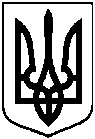 Проєктоприлюднено«___» _______ 20__ від ___ _______2020 року № ____-МРм. СумиПро продовження дії рішення Сумської міської ради від 13 листопада 2019 року № 5951-МР «Про встановлення орендної плати ГРОМАДСЬКІЙ ОРГАНІЗАЦІЇ «ЛЮДЕЙ З ІНВАЛІДНІСТЮ «ДОЛЯ» за користування майном комунальної власності Сумської міської об’єднаної територіальної громади» на 2021 рікГолова постійної комісії з питань законності, взаємодії з правоохоронними органами, запобігання та протидії корупції, місцевого самоврядування, регламенту, депутатської діяльності та етики, з питань майна комунальноївласності та приватизації Сумської міської ради		О.В. ЗименкоВ.о. директора Департаменту забезпечення ресурсних платежів Т.О. МихайликНачальник відділу правового та кадрового забезпечення Департаменту забезпечення ресурсних платежівЛ.П. ПетроваДиректор Департаменту фінансів,економіки та інвестиційСумської міської ради                                                           С.А. ЛиповаДиректор Департаменту фінансів,економіки та інвестиційСумської міської ради                                                           С.А. ЛиповаДиректор Департаменту фінансів,економіки та інвестиційСумської міської ради                                                           С.А. ЛиповаНачальник Правового управління О.В. ЧайченкоПерший заступник міського голови В.В. ВойтенкоСекретар Сумської міської радиА.В. Баранов